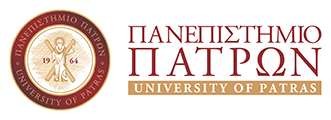 Μελέτη ΠερίπτωσηςΟδηγίες : Παρακαλώ μελετήστε τα ακόλουθα στάδια εκπόνησης μίας «Μελέτης περίπτωσης», η οποία θα αξιολογηθεί με Αυτοαξιολόγηση και Ετεροαξιολόγηση μέσω Κλίμακας Διαβαθμισμένων Κριτηρίων (Ρούμπρικα). Υπενθυμίζω ότι η εν λόγω διαδικασία δεν έχει ως σκοπό την αξιολόγηση των Γνώσεών σας αλλά την ανάπτυξη κινήτρων, την ευαισθητοποίηση των συναισθηματικών Στάσεών σας απέναντι στο θέμα της ιδιαιτερότητας, η οποία φθάνοντας στο επίκεντρο της κοινωνικής κριτικής ονομάζεται, πλέον Απόκλιση, λέξη-κλειδί για το μάθημά μας.Στάδιο 1ο - Επιλογή Σεναρίου Περιστατικού Απόκλισης (Αυτοαξιολόγηση με συνημμένη Ρούμπρικα)Στάδιο 2ο  - Σύνταξη Φύλλου Πρωτότυπης Εργασίας (ΦΥ.ΠΡ.Ε.) με θέμα το σενάριοΣτάδιο 3ο – Σύνταξη Εκπαιδευτικού-Θεραπευτικού Σχεδίου για το σενάριοΣτάδιο 4ο  - Παρουσίαση Μελέτης Περίπτωσης (Μικροδιδασκαλία). Οδηγίες ανά στάδιο : Στάδιο 1οΠεριγράψτε, το πολύ σε ένα φύλλο, μία πραγματική ή εικονική, περίπτωση απόκλισης (παραβατικότητας ή εγκλήματος), αντλώντας πληροφορίες από τα περιεχόμενα των συνιστάμενων από το τμήμα για χρήση συγγραμμάτων (βλέπε παράρτημα) ή οιαδήποτε άλλη πηγή π.χ. το διαδίκτυο. Παρακαλώ, προκειμένου να είναι αξιολογήσιμη η εργασία να αναφέρονται οι απαντήσεις στα παρακάτω ερωτήματα -λέξεις κλειδιά, διατηρώντας τους τίτλους στην αρχή κάθε παραγράφου, όπως ακολουθεί. Παρακαλώ, σημειώστε με ένα  ν σε ποια κατηγορία ανήκει η μελέτη σας       Τίτλος: Μελέτη περίπτωσης απόπειρας βιασμούΠοιος (Ο ενεργών την αποκλίνουσα ή παραβατική ή εγκληματική συμπεριφορά). Ονοματίστε με τεχνητό ή συμβολικό όνομα)Ο Χ. είναι 33 χρονών, κατάγεται από μια μικρή πόλη της Ελλάδας και είναι απόφοιτος τμήματος Νοσηλευτικής. Τα τελευταία 15 χρόνια διαμένει στην Αθήνα και εργάζεται σε νοσοκομείο της περιοχής του. Όπως αναφέρει ο ίδιος είναι εσωστρεφής, με αδυναμία σύναψης κοινωνικών σχέσεων και με απόλυτη αφοσίωση στη δουλεία του. Επίσης, κατά την παιδική του ηλικία υπήρξε θύμα ενδοοικογενειακής βίας και στην ηλικία των 9 χρόνων μεταφέρθηκε σε ίδρυμα ύστερα από παρέμβαση της Πρόνοιας. Στην ηλικία των 18 χρόνων και έχοντας περάσει στις πανελλήνιες στο τμήμα Νοσηλευτικής στην Αθήνα αποφασίζει να κάνει ένα νέο ξεκίνημα στη ζωή του χωρίς να επιθυμεί να διατηρήσει επαφή με την οικογένεια του και το ευρύτερο οικογενειακό του περιβάλλον. Τους θεωρούσε υπεύθυνους για την καταστροφή της παιδικής του ηλικίας. Επιπλέον, όπως αναφέρει παθαίνει συχνά κρίσεις πανικού ενώ έχει αρκετούς εφιάλτες κατά τη διάρκεια της νύχτας καθώς του έρχονται στη μνήμη οι σκληρές καταστάσεις που είχε βιώσει στα παιδικά του χρόνια.Στην πολυκατοικία που διέμενε είχε μετακομίσει προσφάτως μια κοπέλα με την οποία είχε μια τυπική επικοινωνία. Του άρεσε αρκετά και άρχισε να την παρακολουθεί κρυφά ώστε να μάθει περισσότερα για εκείνη. Ο Χ. μετά από λίγους μήνες άσκησε σωματική βία στην κοπέλα και αποπειράθηκε να τη βιάσει. Η παρέμβαση δυο περαστικών τη στιγμή επιτέλεσης του εγκλήματος και εν συνεχεία η εμπλοκή της αστυνομίας είχε ως αποτέλεσμα ο Χ. να κατηγορηθεί για έγκλημα κατά της γενετήσιας ελευθερίας και σωματικής βλάβης.Σε ποιον (Αποδέκτης της ανωτέρω ενέργειας, άτομο ή ομάδα)Η Ν. είναι 24 χρονών και κατάγεται από την επαρχία. Πριν λίγους μήνες μετακόμισε στην Αθήνα και εργάζεται σε τοπικό μπαρ της περιοχής της. Διαμένει στην ίδια πολυκατοικία με τον Χ. και όπως αναφέρει και η ίδια είχαν τυπικές σχέσεις καθώς ήταν γείτονες. Επίσης, οι ώρες εργασίας της ήταν βραδινές και επέστρεφε το σπίτι της τα ξημερώματα. Η Ν. έπεσε θύμα του Χ. καθώς γυρνούσε από τη δουλεία της μίας και ο δεύτερος γνώριζε ακριβώς τις ώρες εργασίας της και τη διαδρομή που ακολουθούσε προς το σπίτιΠου έλαβε χώρα το περιστατικόΤο περαστικό έλαβε χώρα σ’ ένα πάρκο κοντά στην πολυκατοικία που διέμενε η κοπέλα αλλά και ο Χ. Πότε συνέβη το περιστατικόΤο περιστατικό συνέβη στις 19 Δεκεμβρίου το 2020 στις 4 π.μ.Τι παρατηρήθηκε να πραγματοποιείται κατά τη διάρκεια του περιστατικού (Περιγραφή περιστατικού με αισθητηριο-βασισμένη περιγραφή και όχι ερμηνείες)Κατά τη διάρκεια του περιστατικού ο Χ. καθώς βλέπει τη Ν. να πλησιάζει προς το πάρκο αρχίζει να πηγαίνει προς το μέρος της. Με το χέρι του της κλείνει το στόμα και προσπαθεί να την ακινητοποιήσει. Καθώς η Ν. προσπαθεί να αμυνθεί αρχίζει να φωνάζει και να χτυπά τον Χ. Ο Χ. αρχίζει να την χτυπάει έντονα στο πρόσωπο και στο σώμα ώστε να την τραβήξει προς το πάρκο για να τη βιάσει. Τη ρίχνει βίαια στο γρασίδι, αρχίζει να τη φιλάει και να τη γδύνει. Η Ν. συνεχίζει να φωνάζει και να ζητάει βοήθεια. Τότε δυο περαστικοί ακούν τις φωνές και τρέχουν προς τα εκεί. Βλέπουν το Χ. πάνω στην κοπέλα και προσπαθούν χτυπώντας τον να τον σταματήσουν. Αφού καταφέρνουν να τον σταματήσουν και να το ακινητοποιήσουν, καλούν την αστυνομία. Η αστυνομία φτάνει στο σημείο του εγκλήματος και συλλαμβάνει το Χ. Γιατί ή ακριβέστερα το «Πως και…», δηλαδή ποια θεωρείται εκ πρώτης όψεως (ως πρώτη καταγραφή) ως αιτιολογία του περιστατικού. Ποιοι παράγοντες συμμετέχουν.Εκ πρώτης όψεως η αιτιολογία του περιστατικού είναι το σεξουαλικό κίνητρο του Χ. προς τη Ν. Ωστόσο, τα άσχημα παιδικά χρόνια με την ενδοοικογενειακή βία φαίνεται ότι μετέτρεψαν το Χ. από παιδί « θύμα» σε ενήλικο «θύτη ». Όπως αναφέρει και ο ίδιος του άρεσε πολύ η συγκεκριμένη κοπέλα και δεν ήξερε πως να την προσεγγίσει για να εκδηλώσει το ερωτικό του ενδιαφέρον. Ο Χ. αναφέρει ότι εκείνο το βράδυ δεν ήθελε να της κάνει κακό απλά δεν του έδωσε άλλη επιλογή. Υπάρχει υποψία για ψυχική διαταραχή.Οδηγίες ανά στάδιο : Στάδιο 2ο  - Σύνταξη Φύλλου Πρωτότυπης Εργασίας (ΦΥ.ΠΡ.Ε.) με θέμα την Μελέτη περίπτωσης του πρώτου σταδίου, ως σενάριο.Άσκηση Προσομοίωσης (αφού σας συγχαρώ για την εξαιρετική ποιότητα εκπόνησης του πρώτου σταδίου)Σενάριο εκπαιδευτικό: Υποθέστε ότι, στο πλαίσιο, των επαγγελματικών σας υποχρεώσεων ως Κοινωνικός Λειτουργός, καλείστε να απευθυνθείτε σε ένα ακροατήριο (π.χ. σύλλογος γονέων, συνάδελφοι ομοειδούς κλάδου, διοικητικοί υπάλληλοι σωφρονιστικού ιδρύματος, ομάδα (δυνητικών ή διαπιστωμένων) αποκλινόντων, διαμορφωτές κοινωνικής πολιτικής, κ.λ.π.) με σκοπό μέσα από την παρουσίαση της Μελέτης Περίπτωσης που έχετε καταγράψει στο προηγούμενο στάδιο, έχετε ως  στόχο την διενέργεια μίας συζήτησης, την εξαγωγή συμπερασμάτων και ίσως την λήψη αποφάσεων προς δράση - δεν πρόκειται για μία επιστημονική ανακοίνωση σε ένα συνέδριο. Για το λόγο αυτό και χρειάζεται να είστε επαρκώς προετοιμασμένοι. Αυτόν τον σκοπό, της προετοιμασίας σας εν όψει μία πραγματική περίστασης που θα παρουσιαστεί στον επαγγελματικό σας βίο, υπηρετεί η εν λόγω δραστηριότητα. Την αξιολόγηση της εργασίας θα πραγματοποιήσετε μόνοι σας (Αυτοαξιολόγηση) με τη χρήση της ομώνυμης Κλίμακας Διαβαθμισμένων Κριτηρίων (7 κριτήρια), η οποία και ακολουθεί και αποτελεί αναπόσπαστο τμήμα της εργασίας, ενώ είναι δυνατή και η μεταγενέστερη Ετεροαξιολόγηση από συναδέλφους σας ή τον διδάσκοντα, που στην ουσία πρόκειται για επαναδιαπίστωση των όσων εσείς αναφέρετε στη δική σας Κλίμακα. Εφόδια σας αποτελούν: α) το θεωρητικό πλαίσιο που σας διατεθεί στην ομώνυμη ενότητα (ΦΥ.ΠΡ.Ε), στην ομώνυμη μαθησιακή γραμμή στην ηλεκτρονική πλατφόρμα του μαθήματος, β) η γνώση για τις κοινωνιολογικές απόπειρες ερμηνείας και αιτιολόγησης της αποκλίνουσας συμπεριφοράς, για τις οποίες σας έχουν διατεθεί οι σχετικές βιντεοσκοπημένες «παραδόσεις» του διδάσκοντος, αφού δεν έχετε ακόμη στα χέρια σας το σχετικό σύγγραμμα, και κυρίως γ) η προσωπική σας «άρρητη θεωρία ζωής», την οποία προσδοκούμε να εμπλουτίσουμε επιστημολογικά.Επισημάνσεις (ανοίξτε εμπρός σας το έγγραφο 3.2A_FYPRE_ThEORIA KAI EROTHMATOLOGIO)Δεδομένης της σκοπιμότητας σχεδιασμού του ΦΥ.ΠΡ.Ε., που στην περίπτωσή αυτή δεν αποσκοπεί στη διδασκαλία της μελέτης περίπτωσης, χρειάζεται να κάνω τις ακόλουθες επισημάνσεις προς διευκόλυνσή σας.Το ΦΥ.ΠΡ.Ε. αποτελείται από τα ακόλουθα 7 διαδοχικά στάδια κατασκευής. Ακολουθούν οι επισημάνσεις ανά στάδιο:Οι λέξεις-κλειδιά που θα επιλέξετε (3 έως 7 αρκούν) μπορεί να είναι διαφορετικές από εκείνες που επιλέξατε στην παρουσίαση του περιστατικού. Δεν υπάρχουν κριτήρια «ορθότητα» της επιλογής των λέξεων αφού αυτή εκφράζει τη δική σας αντίληψη.Δεν χρειάζεται να αντιστοιχήσετε για κάθε μία από τις ανωτέρω λέξεις μαθησιακό στόχο σε επίπεδο Γνώσεων, Στάσεων και Δεξιοτήτων, αφού ο σκοπός μας δεν είναι η διδασκαλία.Ο Νοητικός χάρτης είναι πολύτιμος αφού, με την Οπτική ανάκληση, σας βοηθά στην παρουσίαση (θα δούμε την αξία του εάν και όταν φθάσουμε στην Μικροδιδασκαλία), περιέχοντας τις λέξεις -κλειδιά που σας επιτρέπουν να ανακαλέσετε το περιεχόμενο που «κρύβουν» από πίσω τους και συνδέεται με αυτές και έτσι σάς διευκολύνουν στην προφορική έκφραση, δίχως την ανάγκη προσφυγής σε σημειώσεις. Η έννοια (ή έννοιες) που θα επιλέξετε για το Πνευματικό θησαυροφυλάκιο είναι πολύτιμη για την μελλοντική  σας διαδρομή (π.χ. Απόκλιση, Στιγματισμός, κ.λ.π.).Το στάδιο της περίληψης είναι σημαντικό καθώς αποτελεί το βασικό κείμενο (για αυτό να είναι σύντομο, ει δυνατόν μία παράγραφος) της προφορικής παρουσίασή σας.Θεωρώ πως είναι περιττό, κρίνοντας και από την ποιότητα των περιστατικών που παρουσιάσατε, να αναφερθώ στην αξία αυτού σας σταδίου μεταγνωστικά.Τέλος στο στάδιο αυτό, αφού σκοπός μας δεν είναι η «διδασκαλία», σας παροτρύνω να θέσετε ερωτήματα που σχετίζονται με τις απόπειρες της κοινωνιολογικής ερμηνείας της απόκλισης, τα οποία θα κινητοποιήσουν το ακροατήριο σας προς μία διερεύνηση των δικών τους ατομικών, μέχρι τη δική σας σημερινή παρουσίαση, αντιλήψεων για την Απόκλιση. Ανατρέξτε στα σχετικά βιντεοσκοπημένα «μαθήματα». Τα ερωτήματα αυτά θα είναι η βάση για τη σύνταξη στο επόμενο στάδιο ενός Εκπαιδευτικού-Θεραπευτικού κοινωνιολογικά Σχεδίου. Ο πίνακας που ακολουθεί θεωρώ πως σας είναι χρήσιμος.Καλή απόλαυση, επιπλέον του προφανούς οφέλους.Ο συνοδοιπόρος σας στην πορεία ανακάλυψης της  Γνώσης και ονομαστικώς,Χαράλαμπος ΤσίροςΦΥλλο ΠΡωτότυπης Εργασίας (ΦΥ.ΠΡ.Ε.) :Διδακτικό και Αυτοαξιολογικό μέσοΓ. ΣΧΕΔΙΑΓΡΑΜΜΑ ΜΑΘΗΜΑΤΟΣΔ. ΛΕΞΕΙΣ – ΕΝΝΟΙΕΣ ΓΙΑ ΤΟ "ΧΡΗΜΑΤΙΣΤΗΡΙΟ ΠΝΕΥΜΑΤΙΚΩΝ ΑΞΙΩΝ"Αποκλίνουσα Συμπεριφορά, Σύστημα του Εαυτού ( Ενόραση, Σκέψη, Συναίσθημα, Δράση), Εγκληματικότητα, Παραβατικότητα, Αυτογνωσία, Αυτοπραγμάτωση, Ενσυνείδηση, « Έτσι, όπως σκέφτομαι, έτσι αισθάνομαι και όπως αισθάνομαι, έτσι δρω »Ε. ΠΕΡΙΛΗΨΗ – ΣΥΜΠΕΡΑΣΜΑΗ παρούσα μελέτη περίπτωσης πραγματεύεται ένα περιστατικό αποκλίνουσας συμπεριφοράς με θέμα την Απόπειρα Βιασμού. Πρόκειται για μια εγκληματική πράξη η οποία επισύρει για το δράστη νομικές κυρώσεις. Η ανάλυση της θα βασιστεί σε κοινωνιολογικές, ψυχολογικές, φεμινιστικές και ανθρωπολογικές προσεγγίσεις. Τόσο οι κοινωνιολογικές όσο και οι ψυχολογικές προσεγγίσεις προσπαθούν να διερευνήσουν τα αίτια της σεξουαλικής βίας. Οι Κοινωνιολογικές (εποικοδομιστικές, θετικιστικές) αναζητούν τα αίτια στο περιβάλλον του δράστη ενώ οι Ψυχολογικές στη ψυχοπαθολογία του αφού είναι πιθανό να έχει συναισθηματικές και ψυχικές διαταραχές. Επίσης, στις ψυχολογικές προσεγγίσεις θα κάνουμε αναφορά στο σύστημα του Εαυτού και στα μέρη του όπως η Ενόραση, η Σκέψη, τα Συναισθήματα και η Δράση. Στη συνέχεια, θα μιλήσουμε για τις φεμινιστικές προσεγγίσεις οι οποίες συνδέουν το έγκλημα του βιασμού με την κοινωνική, οικονομική και επαγγελματική ανισότητα που υφίστανται οι γυναίκες. Τέλος, θα κάνουμε αναφορά στις Ανθρωποκεντρικές προσεγγίσεις οι οποίες αν και συγκαταλέγονται στις Κοινωνιολογικές είναι συνετό να τις αναλύσουμε αφού κάνουν σύγκριση ανάμεσα σε διαφορετικούς πολιτισμούς και εκθέτουν διαφορετικούς δείκτες βιασμού.Μετά το τέλος παρουσίασης και ανάλυσης της μελέτης περίπτωσης σύμφωνα με τις θεωρητικές προσεγγίσεις θα πραγματοποιηθεί μια έκθεση απόψεων και σκέψεων από τον κάθε συμμετέχοντα ξεχωριστά ώστε μέσα από την τεχνική του διαλόγου να έχουμε τη δυνατότητα να αναστοχαστούμε, να επεξεργαστούμε και να διευρύνουμε τον πνευματικό μας ορίζοντα.ΣΤ. ΣΥΝΔΕΣΗ ΜΕ ΕΝΑ ΠΡΑΓΜΑΤΙΚΟ Ή ΥΠΟΘΕΤΙΚΟ ΓΕΓΟΝΟΣ ΤΗΣ ΖΩΗΣ ΜΟΥ(Σκέψεις – Αισθήματα – Δράσεις)Η έκθεση και παρουσίαση των θεωρητικών προσεγγίσεων με κυριαρχούσες την Κοινωνιολογική και Ψυχολογική θα μας βοηθήσει ώστε να αποκτήσουμε και να κατανοήσουμε ολιστικά την έννοια της Αποκλίνουσας Συμπεριφοράς. Η γνώση αυτή θα αποτελέσει ένα πρακτικό οδηγό για τη διαχείριση μελλοντικών καταστάσεων τόσο για τον ίδιο μας τον Εαυτό όσο και για ορθή αντιμετώπιση των αποκλινόντων. Ζ. ΠΑΡΑΤΗΡΗΣΕΙΣ / ΕΡΩΤΗΣΕΙΣ ΑΥΤΟΑΞΙΟΛΟΓΗΣΗΣ ( αντικειμενικού τύπου σε αντιστοιχία με τους μαθησιακούς στόχους που θέσαμε στην αρχή)1. Συμπληρώστε Σ στις σωστές ή Λ στις λανθασμένες ακόλουθες προτάσεις :α) Η εφαρμογή της αντιεγκληματικής πολιτικής δεν περιλαμβάνει τη συμμετοχή των πολιτών.β) Η εγκληματικότητα υφίσταται περιορισμούς.γ) Η ιδρυματοποίηση εγείρει τον κίνδυνο για υποτροπή του αποφυλακισμένου.2. Συμπληρώστε τα κενά στις παρακάτω προτάσεις με τις σωστές λέξεις που αντιστοιχούν. Δρώ, Σκέφτομαι, Αισθάνομαι, Εγκληματικότητα, Αποκλίνουσα Συμπεριφορά, Παραβατικότητα.« Έτσι, όπως ………………., έτσι …………………. και όπως …………………, έτσι ………………… »« Η ………………. περιλαμβάνει τους όρους ……………… και ………………… »3. Αντιστοιχίστε τις λέξεις της στήλης Α με τις προβλεπόμενες λέξεις της στήλης ΒΧαράλαμπος Τ. Τσίρος, Δρ. Φιλοσοφίας-Ψυχολογίας-ΠαιδαγωγικήςPh.D (Ph.-Psyc.-Paid.), M.Sc. (Eng.), B.Sc.(Soc.Sc.), D.I.C., M.Sc. (Eng).Διδάσκων Τριτοβάθμια Εκπαίδευση.  Εκπαιδευτής Εκπαιδευτών Ενηλίκων Ε.Ο.Π.Π.Ε.Π.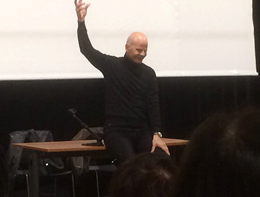 Διαπροσωπική ΒίαΑυτοκαταστροφικές Μορφές ΠαρέκκλισηςΔιαφορετικοί Τρόποι ΖωήςΧρήση και Κατάχρηση ΟυσιώνΑνισότητα στην ΠαρέκκλισηΣωματική Βία  Αυτοκτονία Η Παρέκκλιση των ΕτεροφυλόφιλωνΧρήση ΝαρκωτικώνΗ Παρέκκλιση των Προνομιούχων Βιασμός και Αποπλάνηση ΑνηλίκωνΨυχική Διαταραχή Οι Ομοφυλόφιλοι και Άλλα Θύματα του ΣτιγματισμούΚατανάλωση Αλκοόλ και ΑλκοολισμόςΗ Παρέκκλιση των Μη Προνομιούχων Ενδοοικογενειακή ΒίαΆλλη κατηγορίαΚυβερνοχώρος: Άγρια ΔύσηΗ Παρέκκλιση στο Διαδίκτυο3.5_Ρούμπρικα Αξιολόγησης Περιγραφής Μελέτης ΠερίπτωσηςΕπώνυμο Αξιολογούμενου:    ΛΕΨΙΝΙΩΤΗ                                                Όνομα:   ΕΥΑΓΓΕΛΙΑ                                                                                     Συμπληρώστε, αυτοαξιολογούμενοι τον παρακάτω πίνακα.3.5_Ρούμπρικα Αξιολόγησης Περιγραφής Μελέτης ΠερίπτωσηςΕπώνυμο Αξιολογούμενου:    ΛΕΨΙΝΙΩΤΗ                                                Όνομα:   ΕΥΑΓΓΕΛΙΑ                                                                                     Συμπληρώστε, αυτοαξιολογούμενοι τον παρακάτω πίνακα.3.5_Ρούμπρικα Αξιολόγησης Περιγραφής Μελέτης ΠερίπτωσηςΕπώνυμο Αξιολογούμενου:    ΛΕΨΙΝΙΩΤΗ                                                Όνομα:   ΕΥΑΓΓΕΛΙΑ                                                                                     Συμπληρώστε, αυτοαξιολογούμενοι τον παρακάτω πίνακα.3.5_Ρούμπρικα Αξιολόγησης Περιγραφής Μελέτης ΠερίπτωσηςΕπώνυμο Αξιολογούμενου:    ΛΕΨΙΝΙΩΤΗ                                                Όνομα:   ΕΥΑΓΓΕΛΙΑ                                                                                     Συμπληρώστε, αυτοαξιολογούμενοι τον παρακάτω πίνακα.3.5_Ρούμπρικα Αξιολόγησης Περιγραφής Μελέτης ΠερίπτωσηςΕπώνυμο Αξιολογούμενου:    ΛΕΨΙΝΙΩΤΗ                                                Όνομα:   ΕΥΑΓΓΕΛΙΑ                                                                                     Συμπληρώστε, αυτοαξιολογούμενοι τον παρακάτω πίνακα.Κριτήρια /  Επίπεδα ΕπίδοσηςΕξαιρετική επίδοσηΑ4Πολύ καλή επίδοσηΒ3Μέτρια επίδοσηΓ2Χαμηλή επίδοσηΔ1Κριτήριο Α: Λέξεις, έννοιες -κλειδιά.Κριτήριο Α: Λέξεις, έννοιες -κλειδιά.Κριτήριο Α: Λέξεις, έννοιες -κλειδιά.Κριτήριο Α: Λέξεις, έννοιες -κλειδιά.Κριτήριο Α: Λέξεις, έννοιες -κλειδιά.Επιδιωκόμενος Μαθησιακός Στόχος:Καλλιέργεια της Κριτικής, Αναλυτικής δεξιότητας. Διαχωρισμός του εννοιολογικώς Σημαντικού  περιεχομένου από το Πληροφοριακό.Καλλιέργεια της Κριτικής, Αναλυτικής δεξιότητας. Διαχωρισμός του εννοιολογικώς Σημαντικού  περιεχομένου από το Πληροφοριακό.Καλλιέργεια της Κριτικής, Αναλυτικής δεξιότητας. Διαχωρισμός του εννοιολογικώς Σημαντικού  περιεχομένου από το Πληροφοριακό.Καλλιέργεια της Κριτικής, Αναλυτικής δεξιότητας. Διαχωρισμός του εννοιολογικώς Σημαντικού  περιεχομένου από το Πληροφοριακό.Αξιολόγηση :Τι απουσιάζει:Έχει καταγράψει όλες τις διαφαινόμενες λέξεις, έννοιες- κλειδιά.4 Πιστεύω έχω καταφέρει να καταγράψω τις λέξεις – κλειδιά. Παρόλαυτα κρατάω μια επιφυλακτικότητα καθώς είναι η πρώτη φορά που κάνω μια τέτοια εργασία και μπορεί να μην έχω πάει καλά όσο πιστεύω.Στην απάντησή του εντοπίσαμε να απουσιάζει μία λέξη-κλειδί.Στην απάντησή του εντοπίσαμε να απουσιάζουν δύο-τρεις  λέξεις-κλειδί.Στην απάντησή του εντοπίσαμε να απουσιάζουν περισσότερες από τρεις  λέξεις-κλειδί.3.5_Ρούμπρικα Αξιολόγησης ΦΥ.ΠΡ.Ε.Επώνυμο Αξιολογούμενου:  ΛΕΨΙΝΙΩΤΗ  Όνομα:  ΕΥΑΓΓΕΛΙΑ Τμήμα: Επιστημών Εκπαίδευσης & Κοινωνικής Εργασίας                Μάθημα:  Κοινωνιολογία της Απόκλισης                     Ενότητα:  Παρεκκλίνουσα Συμπεριφορά        Ημερομηνία:_28_/_3_/2021          Αξιολογητής: κ. Τσίρος3.5_Ρούμπρικα Αξιολόγησης ΦΥ.ΠΡ.Ε.Επώνυμο Αξιολογούμενου:  ΛΕΨΙΝΙΩΤΗ  Όνομα:  ΕΥΑΓΓΕΛΙΑ Τμήμα: Επιστημών Εκπαίδευσης & Κοινωνικής Εργασίας                Μάθημα:  Κοινωνιολογία της Απόκλισης                     Ενότητα:  Παρεκκλίνουσα Συμπεριφορά        Ημερομηνία:_28_/_3_/2021          Αξιολογητής: κ. Τσίρος3.5_Ρούμπρικα Αξιολόγησης ΦΥ.ΠΡ.Ε.Επώνυμο Αξιολογούμενου:  ΛΕΨΙΝΙΩΤΗ  Όνομα:  ΕΥΑΓΓΕΛΙΑ Τμήμα: Επιστημών Εκπαίδευσης & Κοινωνικής Εργασίας                Μάθημα:  Κοινωνιολογία της Απόκλισης                     Ενότητα:  Παρεκκλίνουσα Συμπεριφορά        Ημερομηνία:_28_/_3_/2021          Αξιολογητής: κ. Τσίρος3.5_Ρούμπρικα Αξιολόγησης ΦΥ.ΠΡ.Ε.Επώνυμο Αξιολογούμενου:  ΛΕΨΙΝΙΩΤΗ  Όνομα:  ΕΥΑΓΓΕΛΙΑ Τμήμα: Επιστημών Εκπαίδευσης & Κοινωνικής Εργασίας                Μάθημα:  Κοινωνιολογία της Απόκλισης                     Ενότητα:  Παρεκκλίνουσα Συμπεριφορά        Ημερομηνία:_28_/_3_/2021          Αξιολογητής: κ. Τσίρος3.5_Ρούμπρικα Αξιολόγησης ΦΥ.ΠΡ.Ε.Επώνυμο Αξιολογούμενου:  ΛΕΨΙΝΙΩΤΗ  Όνομα:  ΕΥΑΓΓΕΛΙΑ Τμήμα: Επιστημών Εκπαίδευσης & Κοινωνικής Εργασίας                Μάθημα:  Κοινωνιολογία της Απόκλισης                     Ενότητα:  Παρεκκλίνουσα Συμπεριφορά        Ημερομηνία:_28_/_3_/2021          Αξιολογητής: κ. ΤσίροςΚριτήρια /  Επίπεδα ΕπίδοσηςΕξαιρετική επίδοσηΑ4Πολύ καλή επίδοσηΒ3Μέτρια επίδοσηΓ2Χαμηλή επίδοσηΔ1Κριτήριο Α: Λέξεις, έννοιες -κλειδιά.Κριτήριο Α: Λέξεις, έννοιες -κλειδιά.Κριτήριο Α: Λέξεις, έννοιες -κλειδιά.Κριτήριο Α: Λέξεις, έννοιες -κλειδιά.Κριτήριο Α: Λέξεις, έννοιες -κλειδιά.Επιδιωκόμενος Μαθησιακός Στόχος:Καλλιέργεια της Κριτικής, Αναλυτικής δεξιότητας. Διαχωρισμός του εννοιολογικώς Σημαντικού  περιεχομένου από το Πληροφοριακό.Καλλιέργεια της Κριτικής, Αναλυτικής δεξιότητας. Διαχωρισμός του εννοιολογικώς Σημαντικού  περιεχομένου από το Πληροφοριακό.Καλλιέργεια της Κριτικής, Αναλυτικής δεξιότητας. Διαχωρισμός του εννοιολογικώς Σημαντικού  περιεχομένου από το Πληροφοριακό.Καλλιέργεια της Κριτικής, Αναλυτικής δεξιότητας. Διαχωρισμός του εννοιολογικώς Σημαντικού  περιεχομένου από το Πληροφοριακό.Αξιολόγηση :Τι απουσιάζει:Έχει καταγράψει όλες τις διαφαινόμενες λέξεις, έννοιες- κλειδιά.Στην απάντησή του εντοπίσαμε να απουσιάζει μία λέξη-κλειδί.Στην απάντησή του εντοπίσαμε να απουσιάζουν δύο-τρεις  λέξεις-κλειδί.Στην απάντησή του εντοπίσαμε να απουσιάζουν περισσότερες από τρεις  λέξεις-κλειδί.Κριτήριο Β: Διδακτικοί – Μαθησιακοί Στόχοι.Κριτήριο Β: Διδακτικοί – Μαθησιακοί Στόχοι.Κριτήριο Β: Διδακτικοί – Μαθησιακοί Στόχοι.Κριτήριο Β: Διδακτικοί – Μαθησιακοί Στόχοι.Κριτήριο Β: Διδακτικοί – Μαθησιακοί Στόχοι.Επιδιωκόμενος Μαθησιακός Στόχος:Β1. Να επιλεγούν και περιγραφούν με αισθητηριοβασισμένο τρόπο και με ερωτήσεις «αντικειμενικού» τύπου οι επιδιωκόμενοι μαθησιακοί στόχοι σε επίπεδο Γνώσεων και Δεξιοτήτων, αναφέροντας το Τι (δραστηριότητα), το Πώς (συνθήκες) και το Πόσο καλά (κριτήρια). (Βλέπετε Πίνακα 1, 2 Β2. Να περιγραφεί ένας τουλάχιστον στόχος σε επίπεδο στάσεων, που θα αξιολογηθεί με ερωτηματολόγιο αυτοαναφοράς. (Βλέπετε πίνακες 1, 2)Β1. Να επιλεγούν και περιγραφούν με αισθητηριοβασισμένο τρόπο και με ερωτήσεις «αντικειμενικού» τύπου οι επιδιωκόμενοι μαθησιακοί στόχοι σε επίπεδο Γνώσεων και Δεξιοτήτων, αναφέροντας το Τι (δραστηριότητα), το Πώς (συνθήκες) και το Πόσο καλά (κριτήρια). (Βλέπετε Πίνακα 1, 2 Β2. Να περιγραφεί ένας τουλάχιστον στόχος σε επίπεδο στάσεων, που θα αξιολογηθεί με ερωτηματολόγιο αυτοαναφοράς. (Βλέπετε πίνακες 1, 2)Β1. Να επιλεγούν και περιγραφούν με αισθητηριοβασισμένο τρόπο και με ερωτήσεις «αντικειμενικού» τύπου οι επιδιωκόμενοι μαθησιακοί στόχοι σε επίπεδο Γνώσεων και Δεξιοτήτων, αναφέροντας το Τι (δραστηριότητα), το Πώς (συνθήκες) και το Πόσο καλά (κριτήρια). (Βλέπετε Πίνακα 1, 2 Β2. Να περιγραφεί ένας τουλάχιστον στόχος σε επίπεδο στάσεων, που θα αξιολογηθεί με ερωτηματολόγιο αυτοαναφοράς. (Βλέπετε πίνακες 1, 2)Β1. Να επιλεγούν και περιγραφούν με αισθητηριοβασισμένο τρόπο και με ερωτήσεις «αντικειμενικού» τύπου οι επιδιωκόμενοι μαθησιακοί στόχοι σε επίπεδο Γνώσεων και Δεξιοτήτων, αναφέροντας το Τι (δραστηριότητα), το Πώς (συνθήκες) και το Πόσο καλά (κριτήρια). (Βλέπετε Πίνακα 1, 2 Β2. Να περιγραφεί ένας τουλάχιστον στόχος σε επίπεδο στάσεων, που θα αξιολογηθεί με ερωτηματολόγιο αυτοαναφοράς. (Βλέπετε πίνακες 1, 2)Αξιολόγηση :Έχει καταγραφεί τουλάχιστον ένας στόχος σε επίπεδο γνώσεων και ένας σε δεξιοτήτων με αισθητηριοβασισμένο τρόπο.Και, έχει περιγραφεί ένας τουλάχιστον στόχος σε επίπεδο στάσεων.Έχει καταγραφεί  τουλάχιστον ένας στόχος σε επίπεδο γνώσεων και ένας σε δεξιοτήτων  όμως, ένας από τους δύο δεν είναι αισθητηριοβασισμένος.Έχει καταγραφεί ένας μόνο στόχος σε επίπεδο γνώσεων όμως, όχι αισθητηριοβασισμένα.Δεν έχει  καταγραφεί ούτε ένας στόχος .Επίπεδα Επίδοσης :Εξαιρετική επίδοσηΑΠολύ καλή επίδοσηΒΜέτρια επίδοσηΓΧαμηλή επίδοσηΔΚριτήριο Γ: Νοητικός Χάρτης.Κριτήριο Γ: Νοητικός Χάρτης.Κριτήριο Γ: Νοητικός Χάρτης.Κριτήριο Γ: Νοητικός Χάρτης.Κριτήριο Γ: Νοητικός Χάρτης.Επιδιωκόμενος Μαθησιακός Στόχος:Η δημιουργία εποπτείας, κυρίως για τους Οπτικούς Αισθητηριακούς Τύπους, με τη σχεδίαση ενός σχεδιαγράμματος ή ζωγραφιάς το ΤΙ (λέξεις-κλειδί), με το Γιατί ( μαθησιακοί στόχοι) και Πως (θα αξιολογηθεί).Η δημιουργία εποπτείας, κυρίως για τους Οπτικούς Αισθητηριακούς Τύπους, με τη σχεδίαση ενός σχεδιαγράμματος ή ζωγραφιάς το ΤΙ (λέξεις-κλειδί), με το Γιατί ( μαθησιακοί στόχοι) και Πως (θα αξιολογηθεί).Η δημιουργία εποπτείας, κυρίως για τους Οπτικούς Αισθητηριακούς Τύπους, με τη σχεδίαση ενός σχεδιαγράμματος ή ζωγραφιάς το ΤΙ (λέξεις-κλειδί), με το Γιατί ( μαθησιακοί στόχοι) και Πως (θα αξιολογηθεί).Η δημιουργία εποπτείας, κυρίως για τους Οπτικούς Αισθητηριακούς Τύπους, με τη σχεδίαση ενός σχεδιαγράμματος ή ζωγραφιάς το ΤΙ (λέξεις-κλειδί), με το Γιατί ( μαθησιακοί στόχοι) και Πως (θα αξιολογηθεί).Αξιολόγηση:Έχουν καταγραφεί όλες οι λέξεις-κλειδιά που αντιστοιχούν σε αντικειμενικά προσδιορίσιμο στόχο και έχουν όλες συνδεθεί με αντικειμενικό τρόπο αξιολόγησηςΑπουσιάζει από το νοητικό χάρτη μία λέξη-κλειδί, αλλά οι υπόλοιπες  αντιστοιχούν σε αντικειμενικά προσδιορίσιμο στόχο και έχουν όλες συνδεθεί με αντικειμενικό τρόπο αξιολόγησηςΑπουσιάζουν από το νοητικό χάρτη δύο ή περισσότερες λέξεις-κλειδί και οι υπόλοιπες  δεν αντιστοιχούν σε αντικειμενικά προσδιορίσιμο στόχο ούτε  και έχουν όλες συνδεθεί με αντικειμενικό τρόπο αξιολόγησης Δεν υπάρχει νοητικός χάρτης ή αυτός που υπάρχει δεν περιέχει λέξεις-κλειδί που να συνδέεται με  αντικειμενική αξιολόγηση.Κριτήριο Δ: Λέξεις- έννοιες για το «Θησαυροφυλάκιο πνευματικών αξιών».Κριτήριο Δ: Λέξεις- έννοιες για το «Θησαυροφυλάκιο πνευματικών αξιών».Κριτήριο Δ: Λέξεις- έννοιες για το «Θησαυροφυλάκιο πνευματικών αξιών».Κριτήριο Δ: Λέξεις- έννοιες για το «Θησαυροφυλάκιο πνευματικών αξιών».Κριτήριο Δ: Λέξεις- έννοιες για το «Θησαυροφυλάκιο πνευματικών αξιών».Επιδιωκόμενος Μαθησιακός Στόχος:Να καταγραφούν λέξεις και έννοιες διαχρονικού πνευματικού, επιστημονικού, ηθικού, αισθητικού ή άλλου αξιακού περιεχομένου σε ένα αλφαβητάριο για μελλοντική αναφορά και αναστοχασμό.Να καταγραφούν λέξεις και έννοιες διαχρονικού πνευματικού, επιστημονικού, ηθικού, αισθητικού ή άλλου αξιακού περιεχομένου σε ένα αλφαβητάριο για μελλοντική αναφορά και αναστοχασμό.Να καταγραφούν λέξεις και έννοιες διαχρονικού πνευματικού, επιστημονικού, ηθικού, αισθητικού ή άλλου αξιακού περιεχομένου σε ένα αλφαβητάριο για μελλοντική αναφορά και αναστοχασμό.Να καταγραφούν λέξεις και έννοιες διαχρονικού πνευματικού, επιστημονικού, ηθικού, αισθητικού ή άλλου αξιακού περιεχομένου σε ένα αλφαβητάριο για μελλοντική αναφορά και αναστοχασμό.Αξιολόγηση :Έχουν καταγραφεί τρεις τουλάχιστον λέξεις.Έχουν καταγραφεί δύο λέξεις.Έχει καταγραφεί μία λέξη.Δεν υπάρχει καταγραφή.Κριτήριο Ε: Περίληψη-Συμπέρασμα.Κριτήριο Ε: Περίληψη-Συμπέρασμα.Κριτήριο Ε: Περίληψη-Συμπέρασμα.Κριτήριο Ε: Περίληψη-Συμπέρασμα.Κριτήριο Ε: Περίληψη-Συμπέρασμα.Επιδιωκόμενος Μαθησιακός Στόχος:Να αποκτηθεί η δεξιότητα της  σύνθεσης, με τη χρήση ρημάτων, των λέξεων–κλειδί σε μία εννοιολογικά πλήρη παράγραφο του περιεχομένου  της μελετώμενη ενότητας, η οποία να αποτελεί την περίληψη της και να περιέχει το κύριο συμπέρασμα.Να αποκτηθεί η δεξιότητα της  σύνθεσης, με τη χρήση ρημάτων, των λέξεων–κλειδί σε μία εννοιολογικά πλήρη παράγραφο του περιεχομένου  της μελετώμενη ενότητας, η οποία να αποτελεί την περίληψη της και να περιέχει το κύριο συμπέρασμα.Να αποκτηθεί η δεξιότητα της  σύνθεσης, με τη χρήση ρημάτων, των λέξεων–κλειδί σε μία εννοιολογικά πλήρη παράγραφο του περιεχομένου  της μελετώμενη ενότητας, η οποία να αποτελεί την περίληψη της και να περιέχει το κύριο συμπέρασμα.Να αποκτηθεί η δεξιότητα της  σύνθεσης, με τη χρήση ρημάτων, των λέξεων–κλειδί σε μία εννοιολογικά πλήρη παράγραφο του περιεχομένου  της μελετώμενη ενότητας, η οποία να αποτελεί την περίληψη της και να περιέχει το κύριο συμπέρασμα.Αξιολόγηση:Περιέχονται όλες οι λέξεις-κλειδί.Απουσιάζει μία λέξη κλειδί.Απουσιάζουν δύο λέξεις-κλειδί.Δεν υπάρχει περίληψη.Επίπεδα ΕπίδοσηςΕξαιρετική επίδοσηΑΠολύ καλή επίδοσηΒΜέτρια επίδοσηΓΧαμηλή επίδοσηΔΚριτήριο ΣΤ: Σύνδεση με ένα πραγματικό ή υποθετικό γεγονός της ζωής μου.Κριτήριο ΣΤ: Σύνδεση με ένα πραγματικό ή υποθετικό γεγονός της ζωής μου.Κριτήριο ΣΤ: Σύνδεση με ένα πραγματικό ή υποθετικό γεγονός της ζωής μου.Κριτήριο ΣΤ: Σύνδεση με ένα πραγματικό ή υποθετικό γεγονός της ζωής μου.Κριτήριο ΣΤ: Σύνδεση με ένα πραγματικό ή υποθετικό γεγονός της ζωής μου.Επιδιωκόμενος Μαθησιακός Στόχος:Να ασκηθεί ο διδασκόμενος όχι μόνο στην ανάκληση της γνώσης που αποκτήθηκε αλλά και στην Κατανόηση, Αφομοίωση και Διατήρηση στη μνήμη του περιεχομένου της ενότητας με το να συνδεθεί το περιεχόμενο της ενότητας είτε α) με ανάκληση ενός πραγματικού γεγονότος όπου η αξιοποίηση των γνώσεων που αποκτήθηκαν εδώ να βελτίωνε την τότε κατάσταση είτε β) με ένα μελλοντικό υποθετικό γεγονός που θα συνέβαινε παρόμοιο βελτιωτικό αποτέλεσμα.   Να ασκηθεί ο διδασκόμενος όχι μόνο στην ανάκληση της γνώσης που αποκτήθηκε αλλά και στην Κατανόηση, Αφομοίωση και Διατήρηση στη μνήμη του περιεχομένου της ενότητας με το να συνδεθεί το περιεχόμενο της ενότητας είτε α) με ανάκληση ενός πραγματικού γεγονότος όπου η αξιοποίηση των γνώσεων που αποκτήθηκαν εδώ να βελτίωνε την τότε κατάσταση είτε β) με ένα μελλοντικό υποθετικό γεγονός που θα συνέβαινε παρόμοιο βελτιωτικό αποτέλεσμα.   Να ασκηθεί ο διδασκόμενος όχι μόνο στην ανάκληση της γνώσης που αποκτήθηκε αλλά και στην Κατανόηση, Αφομοίωση και Διατήρηση στη μνήμη του περιεχομένου της ενότητας με το να συνδεθεί το περιεχόμενο της ενότητας είτε α) με ανάκληση ενός πραγματικού γεγονότος όπου η αξιοποίηση των γνώσεων που αποκτήθηκαν εδώ να βελτίωνε την τότε κατάσταση είτε β) με ένα μελλοντικό υποθετικό γεγονός που θα συνέβαινε παρόμοιο βελτιωτικό αποτέλεσμα.   Να ασκηθεί ο διδασκόμενος όχι μόνο στην ανάκληση της γνώσης που αποκτήθηκε αλλά και στην Κατανόηση, Αφομοίωση και Διατήρηση στη μνήμη του περιεχομένου της ενότητας με το να συνδεθεί το περιεχόμενο της ενότητας είτε α) με ανάκληση ενός πραγματικού γεγονότος όπου η αξιοποίηση των γνώσεων που αποκτήθηκαν εδώ να βελτίωνε την τότε κατάσταση είτε β) με ένα μελλοντικό υποθετικό γεγονός που θα συνέβαινε παρόμοιο βελτιωτικό αποτέλεσμα.    Αξιολόγηση:Αναφέρεται ένα γεγονός και συνδέεται με το περιεχόμενο της ενότητας, απολύτως στο 100%.Αναφέρεται ένα γεγονός και συνδέεται με το περιεχόμενο της ενότητας,μερικώς, στο 80%.Αναφέρεται ένα γεγονός αλλά δεν  φαίνεται η σύνδεσή του με το περιεχόμενο της ενότητας.Δεν αναφέρεται γεγονός.Κριτήριο Ζ: Παρατηρήσεις- Ερωτήσεις Αυτοαξιολόγησης.Κριτήριο Ζ: Παρατηρήσεις- Ερωτήσεις Αυτοαξιολόγησης.Κριτήριο Ζ: Παρατηρήσεις- Ερωτήσεις Αυτοαξιολόγησης.Κριτήριο Ζ: Παρατηρήσεις- Ερωτήσεις Αυτοαξιολόγησης.Κριτήριο Ζ: Παρατηρήσεις- Ερωτήσεις Αυτοαξιολόγησης.Επιδιωκόμενος Μαθησιακός Στόχος:Να καταγραφούν από τον μανθάνοντα τρεις τουλάχιστον  ερωτήσεις «αντικειμενικού» (κλειστού ) τύπου με τις απαντήσεις των οποίων ο ίδιος θεωρεί  ότι θα άξιζε τη μέγιστη βαθμολογία.Να καταγραφούν από τον μανθάνοντα τρεις τουλάχιστον  ερωτήσεις «αντικειμενικού» (κλειστού ) τύπου με τις απαντήσεις των οποίων ο ίδιος θεωρεί  ότι θα άξιζε τη μέγιστη βαθμολογία.Να καταγραφούν από τον μανθάνοντα τρεις τουλάχιστον  ερωτήσεις «αντικειμενικού» (κλειστού ) τύπου με τις απαντήσεις των οποίων ο ίδιος θεωρεί  ότι θα άξιζε τη μέγιστη βαθμολογία.Να καταγραφούν από τον μανθάνοντα τρεις τουλάχιστον  ερωτήσεις «αντικειμενικού» (κλειστού ) τύπου με τις απαντήσεις των οποίων ο ίδιος θεωρεί  ότι θα άξιζε τη μέγιστη βαθμολογία.Αξιολόγηση:Καταγράφηκαν τρεις τουλάχιστον ερωτήσεις και ανήκουν όλες  στην κατηγορία των «αντικειμενικών» (κλειστών).Καταγράφηκαν τρεις τουλάχιστον ερωτήσεις και ανήκουν δύο ή λιγότερες   στην κατηγορία των «αντικειμενικών» (κλειστών).Καταγράφηκαν δύο ή λιγότερες ερωτήσεις  και μόνο  μία ανήκει στην κατηγορία των «αντικειμενικών».Ουδεμία ερώτηση που να ανήκει στην κατηγορία των «αντικειμενικών».Η. Τελικό συμπέρασμα. (από την αξιολόγηση των ανωτέρω επτά (7) κριτηρίωνΗ. Τελικό συμπέρασμα. (από την αξιολόγηση των ανωτέρω επτά (7) κριτηρίωνΗ. Τελικό συμπέρασμα. (από την αξιολόγηση των ανωτέρω επτά (7) κριτηρίωνΗ. Τελικό συμπέρασμα. (από την αξιολόγηση των ανωτέρω επτά (7) κριτηρίωνΗ. Τελικό συμπέρασμα. (από την αξιολόγηση των ανωτέρω επτά (7) κριτηρίωνΓενικός  Σκοπός του ΦΥ.ΠΡ.Ε :Γενικός  Σκοπός του ΦΥ.ΠΡ.Ε :Ο συγγραφέας να είναι,  με απόλυτη βεβαιότητα (100%), σε θέση (100%) να σχεδιάσει με επιστημονικώς παιδαγωγικό τρόπο ένα Σενάριο Διδασκαλίας και να πραγματοποιήσει με επιτυχία μία Μικροδιδασκαλία (Πρακτική Άσκηση Διδασκαλίας ΠΑΔ).Ο συγγραφέας να είναι,  με απόλυτη βεβαιότητα (100%), σε θέση (100%) να σχεδιάσει με επιστημονικώς παιδαγωγικό τρόπο ένα Σενάριο Διδασκαλίας και να πραγματοποιήσει με επιτυχία μία Μικροδιδασκαλία (Πρακτική Άσκηση Διδασκαλίας ΠΑΔ).Ο συγγραφέας να είναι,  με απόλυτη βεβαιότητα (100%), σε θέση (100%) να σχεδιάσει με επιστημονικώς παιδαγωγικό τρόπο ένα Σενάριο Διδασκαλίας και να πραγματοποιήσει με επιτυχία μία Μικροδιδασκαλία (Πρακτική Άσκηση Διδασκαλίας ΠΑΔ).Τελική αξιολόγηση :(αθροίστε τα Α,Β,Γ,Δ)7 Α ή 6Α5 Α ή  4 Α και 2Β ή 3 Β3 Α2 Α ή  1 ΑΑξιολόγηση:Θεμελιώνεται ότι είναι ασφαλές (100% - 85%) ότι ο συγγραφέας είναι σε θέση να σχεδιάσει με επιστημονικώς παιδαγωγικό τρόπο ένα Σενάριο Διδασκαλίας και να πραγματοποιήσει με επιτυχία μία Μικροδιδασκαλία (Πρακτική Άσκηση Διδασκαλίας ΠΑΔ).Προκύπτει ότι κατά πάσα πιθανότητα (85- 60%)  ο συγγραφέας είναι σε θέση να σχεδιάσει με επιστημονικώς παιδαγωγικό τρόπο ένα Σενάριο Διδασκαλίας και να πραγματοποιήσει με επιτυχία μία Μικροδιδασκαλία (Πρακτική Άσκηση Διδασκαλίας ΠΑΔ).Προκύπτει ότι ενδεχομένως (43%) ο συγγραφέας να είναι σε θέση, μετά από  συνεχιζόμενη μελέτη, να σχεδιάσει με επιστημονικώς παιδαγωγικό τρόπο ένα Σενάριο Διδασκαλίας και να πραγματοποιήσει με επιτυχία μία Μικροδιδασκαλία (Πρακτική Άσκηση Διδασκαλίας ΠΑΔ).Προκύπτει ότι ίσως (30%) ο  συγγραφέας να είναι σε θέση να σχεδιάσει με επιστημονικώς παιδαγωγικό τρόπο ένα Σενάριο Διδασκαλίας και να πραγματοποιήσει με επιτυχία μία Μικροδιδασκαλία (Πρακτική Άσκηση Διδασκαλίας ΠΑΔ).Συνολική βαθμολογία:Συνολική βαθμολογία:Συνολική βαθμολογία:Συνολική βαθμολογία: Α__ Β__ Γ__ Δ__